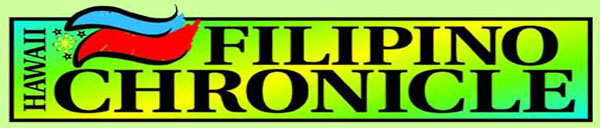 94-356 WAIPAHU DEPOT ROAD, WAIPAHU, HI96787PHONE : (808) 678-8930 / FAX: (808) 678-1829EMAIL: hfcnews@yahoo.com • WEB: www.thefilipinochronicle.com2020 JOURNALISM SCHOLARSHIP APPLICATIONCONTACT INFORMATIONFINANCIAL INFORMATIONWinner might be asked to provide proof of income documents to verify this information.ACADEMICAND EXTRA-CURRICULAR ACTIVITIES INFORMATION*Declared major in journalism/mass communications/related media should show on college transcript. Only those with the intent to graduate with a degree in journalism/mass communications should apply. Those applying with the intent to change majors later on will not be considered for the scholarship funds.SUPPLEMENTSCERTIFICATION AND FINAL NOTESBy submitting this application, under penalty of perjury, I hereby certify that all the statements contained and the information provided herein and any supporting documentation attached is true and complete to the best of my knowledge. Applications become the property of the Hawaii Filipino Chronicle and are confidential. I further authorize the release of any information and images for the sole purpose of promoting the scholarship program and do hereby release the Chronicle newspaper staff, scholarship committee and affiliates including without limitation the Chronicle from any and all claims relating to the release thereof. The scholarship committee will notify one winner only by the end of April. I must maintain a 3.0 GPA in college and show the final term grade report for the Fall 2020 semester before the Chronicle disburses the $2,500check. Funds are to be used for the Spring 2021 semester. The Chronicle will sustain me with an additional $1,000 for my remaining academic years in school as a journalism/mass communications/media major with proof of maintaining a 3.0 GPA.I will also cooperate with the Chronicle in providing any additional materials, including photographs and articles, as requested. Full NameYourfirstnameMiddlenameOptionalLastnamePermanentAddressStreetHometown, HI, #####Other Address(if applicable)StreetTown, HI, #####Phone #(s)Home: (808) ###-####Cell: (808) ###-####EmailsPrimary:  -----@-----Secondary:  -----@-----Parents’ NamesExplain briefly how you are funding your college education (work, family assistance, financial aid, scholarships, etc.)University (in Hawaii)Status/Year (as of Fall 2020)Freshman/Sophomore/Junior/Non-graduatingSeniorMajor (declared)*Briefly explain your career goals in journalism and mass communications.“Expected” Date of 
College GraduationMonth Year####Cumulative College GPA (if applicable)(must be 3.0 or higher)#.#Hawaii High SchoolYear of High School Graduation####Final High School GPA (unweighted on a4.0 scale)Awards/Achievements so far (mention year awarded; limit to a list of three honors or less)1) 2)3)Extra-Curricular Activities (limit to a list of three or less)1) 2)3)Please send this completed application form with the following supplements by the March 1, 2020, deadline to hfcnews@yahoo.com.Recent transcript (may attachunofficial copyto email; finalists may be requested to send official transcript directly to the HFC office for verification later)2 reference forms(1from journalism/mass communications/media professor and 1 from student media or internship adviser OR 2 from journalism/mass communications/media professor professors). Referrers may email their completed formsdirectly to hfcnews@yahoo.com.Download forms from the Chronicle website.No more than three samples of writing to show journalistic and news writing/reporting abilities; no op-ed/commentary, literary, poetic or fictional pieces (may attach scanned copies to or list weblinks in email)Essay (attach as a Word or PDF document to email)Excerpts will be printed in a forthcoming edition of the Chronicle along with the winner’s photo in publicity materials.Topic: Tell us about yourself by addressing these questions in an organized and succinct essay. Please submit on a separate sheet, double-spaced, and limit to 1,000 words or less.How has your Filipino cultural heritage influenced your outlook on life?How did you become interested in journalism?Why would you be the ideal recipient of the Chronicle scholarship?How would your future career in journalism benefit the Filipino and general community?How would you contribute to Hawaii’s growth and development in the future?NameDate